AREA DE MATEMÁTICASSede: CentralJornada de la MañanaFecha: 7 de Marzo del 2017      		 Hora: 2:00 pm – 4:00 pm    Espacio asignado: BibliotecaDocente encargado: Lic. Henry Carreño T.Con base en la secuencia geométrica, determina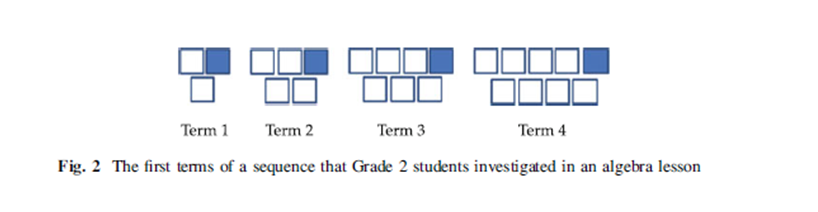 ¿Cuántos  rectángulos de color oscuro habrá en el término 5? Y sin color?¿Cuántos  rectángulos de color oscuro habrá en el término 10? Y sin color?Menciona que cambia y permanece constante en la secuenciaHalla una expresión general que encuentres en la secuencia. Puedes describirla con tus propias palabras.Practicantes de UnivalleTUTORES encargados 7 de Marzo del 2017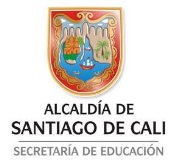 INSTITUCION EDUCATIVA TECNICO INDUSTRIAL PEDRO ANTONIO MOLINA2017CLUB DE MATEMÁTICAS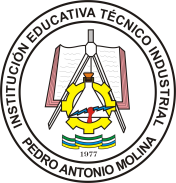 Nombre T.IFirmae-mailNombrefirmadocumento identidadCorreo